«27» июня  2022г.			 					№ 20-11Об утверждении Положения о порядке назначения и проведения опроса граждан в муниципальном образовании поселок Березовка Березовского района Красноярского края.На основании статьи 31 Федерального закона от 06.10.2003 № 131-ФЗ «Об общих принципах организации местного самоуправления в Российской Федерации», Закона Красноярского края от 10.12.2020 № 10-4541 «Об отдельных вопросах назначения и проведения опроса граждан в муниципальных образованиях Красноярского края», руководствуясь  Уставом поселка Березовка, Березовский поселковый Совет депутатов РЕШИЛ:1. Утвердить Положение о порядке назначения и проведения опроса граждан в муниципальном образовании поселок Березовка Березовского района Красноярского края, согласно приложению.2. Контроль за исполнением настоящего Решения оставляю за собой.3. Настоящее решение вступает в силу со дня его официального опубликования в газете «Пригород».Приложениек Решению Березовского поселкового Совета депутатовот 27.06.2022 2022  № 20-11Положениео порядке назначения и проведения опроса граждан в муниципальном образовании поселок Березовка Березовского района Красноярского краяНастоящее Положение в соответствии с Федеральным законом от 06.10.2003 № 131-ФЗ «Об общих принципах организации местного самоуправления в Российской Федерации», Законом Красноярского края от 10.12.2020 №10-4541 «Об отдельных вопросах назначения и проведения опроса граждан в муниципальных образованиях Красноярского края», Уставом поселка Березовка  определяет порядок подготовки, проведения, установления и рассмотрения результатов опроса граждан в муниципальном образовании поселок Березовка Березовского района Красноярского края, как одну из форм непосредственного участия населения в осуществлении местного самоуправления.Статья 1. Понятие опроса граждан1. Под опросом граждан в настоящем Положении понимается способ выявления мнения населения и его учета при принятии решений органами местного самоуправления и должностными лицами местного самоуправления, а также органами государственной власти.2. Результаты опроса граждан не являются обязательными для органов местного самоуправления и должностных лиц местного самоуправления, а также органов государственной власти, но могут учитываться ими при принятии соответствующих вопросов, так как носят рекомендательный характер.3. В опросе имеют право участвовать жители муниципального образования поселок Березовка Березовского района Красноярского края, обладающие избирательным правом. В опросе по вопросу выявления мнения граждан о поддержке инициативного проекта вправе участвовать жители муниципального образования или его части, в которых предлагается реализовать инициативный проект, достигшие шестнадцатилетнего возраста.4. Граждане участвуют в опросе на основе всеобщего равного и прямого волеизъявления. В ходе опроса каждый гражданин обладает одним голосом, которым он вправе воспользоваться только лично.5. Какие-либо прямые или косвенные ограничения прав граждан на участие в опросе в зависимости от пола, расы, национальности, языка, происхождения, имущественного и должностного положения, отношения к религии, убеждений, принадлежности к общественным объединениям не допускаются.6. Участие в опросе граждан является свободным и добровольным. Никто не вправе оказывать воздействие на гражданина с целью принудить его к участию или неучастию в опросе либо воспрепятствовать его свободному волеизъявлению.7. Подготовка, проведение и определение результатов опроса должны основываться на принципах открытости, гласности и объективности8. Органы и должностные лица местного самоуправления обязаны содействовать населению в реализации права на участие в опросе.Статья 2. Вопросы, предлагаемые при проведении опроса граждан1. Путем проведения опроса может быть выявлено мнение населения по одному или нескольким вопросам.2. На опрос могут выноситься:1) вопросы местного значения, определенные Федеральным законом «Об общих принципах организации местного самоуправления в Российской Федерации»;2) вопросы изменения целевого назначения земель муниципального образования поселок Березовка Березовского района Красноярского края для объектов регионального и межрегионального значения .3) вопрос о поддержке инициативного проекта с целью выявления мнения граждан по нему.3. Содержание вопроса (вопросов), выносимого (выносимых) на опрос, не должно ограничивать или отменять общепризнанные права и свободы человека и гражданина, конституционные гарантии реализации таких прав и свобод, противоречить федеральному законодательству, законодательству края и нормативным правовым актам администрации поселка Березовка. 4. Вопрос, выносимый на опрос, должен быть сформулирован таким образом, чтобы исключить множественность его толкования, то есть на него можно было бы дать однозначный ответ.Статья 3. Территория проведения опроса граждан1. Опрос граждан может проводиться одновременно на всей территории муниципального образования поселок Березовка Березовского района Красноярского края, а также на части его территории (в подъезде многоквартирного жилого дома, в многоквартирном жилом доме, на территории группы жилых домов, жилого микрорайона, сельского населенного пункта, не являющегося поселением, на иной территории проживания граждан).Статья 4. Финансирование опросаФинансирование мероприятий, связанных с подготовкой и проведением опроса граждан, осуществляется:1) за счет средств местного бюджета - при проведении опроса по инициативе органов местного самоуправления или жителей муниципального образования поселок Березовка Березовского района Красноярского края;2) за счет средств бюджета Красноярского края - при проведении опроса по инициативе органов государственной власти Красноярского края.Статья 5. Инициатива проведения опроса.1. Инициатива проведения опроса принадлежит:1) Березовскому поселковому Совету депутатов или главе поселка Березовка - по вопросам местного значения;2) органам государственной власти Красноярского края - для учета мнения граждан при принятии решений об изменении целевого назначения земель муниципального образования поселок Балахта для объектов регионального и межрегионального значения.3) жителям муниципального образования поселок Березовка или его части, в которых предлагается реализовать инициативный проект, достигших шестнадцатилетнего возраста,- для выявления граждан о поддержке данного инициативного проекта».2. Органами государственной власти края, наделенными правом инициирования проведения опроса, являются Законодательное Собрание края, Правительство края и уполномоченные им органы исполнительной власти края.3. В предложении о проведении опроса указываются: формулировка вопроса (вопросов), предлагаемого (предлагаемых) при проведении опроса; территория проведения опроса; предлагаемые дата и сроки проведения опроса.4. Документы, прилагаемые к предложению о проведении опроса должны соответствовать требованиям:- подтверждать факт проживания жителей инициативной группы, достигших шестнадцатилетнего возраста, на территории поселения,- обеспечить возможность свободного чтения текста документов, всех реквизитов, дат, виз, резолюций, иных надписей, печатей, штампов и отметок. Статья 6. Назначение опроса1. Решение о назначении опроса принимается Березовским поселковым Советом депутатов не позднее 30 дней со дня поступления предложения от инициатора опроса, за исключением случая поступления предложения от инициатора опроса в межсессионный период, которое рассматривается на ближайшем заседании. Если инициатором проведения опроса является Березовский поселковый Совет депутатов, то инициатива оформляется его решением о назначении опроса.2. Решение о назначении опроса считается принятым, если за него проголосовало более половины депутатов Березовского поселкового Совета депутатов.3. В решении Березовского поселкового Совета депутатов о назначении опроса граждан устанавливаются:1) дата и сроки проведения опроса;2) формулировка вопроса (вопросов), предлагаемого (предлагаемых) при проведении опроса;3) методика проведения опроса;4) форма опросного листа;5) минимальная численность жителей муниципального образования поселок Балахта, участвующих в опросе.6) порядок идентификации участников опроса в случае проведения опроса граждан с использованием официального сайта администрации поселка Балахта в информационно-телекоммуникационной сети « Интернет».Минимальная численность инициативной группы жителей, необходимая для внесения предложения о проведении опроса и требования к прилагаемым к нему документам, составляет 20 человек.4. Жители муниципального образования поселок Березовка Березовского района Красноярского края должны быть проинформированы о проведении опроса не менее чем за 10 дней до его проведения. Информация о проведении опроса подлежит опубликованию в средствах массовой информации, а также доведению до сведения жителей путем опубликования в газете ««Пригород» и подлежит размещению на официальном сайте администрации поселка Березовка (http://www.pgt-berezovka.ru), информационных стендах Администрации поселка Березовка.5. Решение о назначении опроса, инициатором которого являются органы государственной власти края, направляется в орган, являющийся инициатором проведения опроса, в течение 5 рабочих дней со дня его принятия.Статья 7. Комиссия по проведению опроса1. Подготовку и проведения опроса граждан осуществляет Комиссия по проведению опроса (далее – Комиссия).2. Комиссия состоит из 3 человек, которые назначаются Березовским поселковым Советом депутатов.3. В состав Комиссии в обязательном порядке включаются представители главы поселка Березовка, администрации поселка Березовка, Березовского поселкового Совета депутатов, а также представители общественности территории, на которой проводится опрос.4. Председатель Комиссии избирается открытым голосованием на первом заседании из числа членов Комиссии.5. Деятельность комиссии осуществляется на основе коллегиальности. Заседание Комиссии считается правомочным, если в нем приняли участие не менее половины от установленного числа членов Комиссии.Статья 8. Полномочия Комиссии1. Комиссия:1)                 организует исполнение настоящего Положения при проведении опроса и обеспечивает его соблюдение;2)                 осуществляет контроль за соблюдением права жителей муниципального образования поселок Березовка Березовского района Красноярского края на участие в опросе;3)                 не менее чем за 10 дней до проведения опроса оповещает жителей муниципального образования поселок Березовка о дате и сроках, времени, методике проведения опроса, вопросе (вопросах), предлагаемом (предлагаемых) при проведении опроса, форме опросного листа, своем местонахождении, номере телефона и иных необходимых сведениях;4)                 обеспечивает изготовление опросных листов по форме, указанной в решении Березовского поселкового Совета депутатов;5)                 совместно с органами территориального общественного самоуправления организует сбор подписей при опросе;6)                 составляет списки участников опроса;7) устанавливает итоги опроса и обнародует их;8) организует проведение опроса;9) определяет и направляет в Березовский поселковый Совет депутатов результаты опроса;10) осуществляет иные полномочия.2. Комиссия в рамках своей компетенции взаимодействует с органами и должностными лицами администрации поселка Березовка, общественными объединениями, территориальным общественным самоуправлением, средствами массовой информации.3. Деятельность членов Комиссии осуществляется на общественных началах.4. Материально-техническое и организационное обеспечение деятельности Комиссии осуществляется администрацией поселка Березовка.             5. Полномочия Комиссии прекращаются после официального опубликования итогов рассмотрения результатов опроса органами (должностными лицами) местного самоуправления, органами государственной власти края, в ведении которых находится вопрос, по которому выявлено мнение населения в результате проведённого опроса.Статья 9. Процедура проведения опросаОпрос проводится в соответствии с устанавливаемой Березовским поселковым Советом депутатов методикой, в которой определяются способы проведения опроса. Опрос может проводиться следующими способами:1) заполнение опросных листов путем поквартирного (подомового) обхода жителей;2) заполнение опросных листов в определенных местах (пунктах проведения опроса);3) проведение опроса с использованием официального сайта администрации поселка Березовка  в информационно-телекоммуникационной сети "Интернет";4) иными способами, не запрещенными действующим законодательством.Применение одного или нескольких способов проведения опроса указывается в методике проведения опроса.Опрос проводится путем заполнения опросного листа в период и время, определенные в решении Березовского  поселкового Совета депутатов о назначении опроса.Лицо, осуществляющее опрос, обязано ознакомить опрашиваемого с вопросом (вопросами), предлагаемым (предлагаемыми) при проведении опроса.В конце каждого дня в течение всего срока проведения опроса заполненные опросные листы доставляются лицами, осуществляющими опрос, в Комиссию.Статья 10. Определение результатов опроса1. В первый день после даты окончания опроса члены Комиссии подсчитывают результаты опроса путем обработки полученных данных, содержащихся в опросных листах. На основании полученных результатов составляется протокол.В протоколе указываются:1) номер экземпляра протокола;2) дата составления протокола;3) сроки проведения опроса: дата начала и окончания;4) территория опроса;5) формулировка вопроса (вопросов), предлагаемого (предлагаемых) при проведении опроса;6) число граждан, обладающих правом на участие в опросе и проживающих на соответствующей территории, на которой проводился опрос;7) число граждан, принявших участие в опросе;8) результаты опроса;9) Ф.И.О. и подпись председателя Комиссии.2. Если опрос проводился по нескольким вопросам, то подсчет результатов и составление протокола по каждому вопросу производится отдельно.3. Если число граждан, принявших участие в опросе, меньше минимального числа граждан, установленных в решении Березовского поселкового Совета депутатов о назначении опроса, Комиссия признает опрос несостоявшимся.4. В течении 7 дней со дня окончания опроса Комиссия направляет по одному экземпляру протокола Березовскому поселковому Совету депутатов, главе поселка Березовка, а также публикует результаты опроса в средствах массовой информации.5. Вместе с экземпляром протокола Березовскому поселковому Совету депутатов также представляются сшитые и пронумерованные опросные листы. Один экземпляр протокола остается в Комиссии.Статья 11. Рассмотрение результатов опроса1. Мнение населения, выявленное в ходе опроса, носит рекомендательный характер, рассматривается органами и должностными лицами администрации поселка Балахта в соответствии с их компетенцией, закрепленной в Уставе поселка Березовка и учитывается при принятии решений, в течение двух месяцев после завершения опроса населения.2. В случае невозможности принятия решения в том варианте, за который высказалось большинство при опросе, глава поселка Березовка или Березовский поселковый Совет депутатов должны принять аргументированное решение и опубликовать его в средствах массовой информации.Жители муниципального образования поселок Березовка Березовского района Красноярского края должны быть проинформированы о результатах проведения опроса не позднее 10 дней со дня определения комиссией результатов опроса.Информация о проведении опроса, о результатах проведения опроса подлежит опубликованию в средствах массовой информации, а также доведению до сведения жителей путем опубликования в газете «Пригород», на официальном сайте администрации поселка Березовка (http://www.pgt-berezovka.ru)  информационных стендах администрации поселка Березовка.              Результаты опроса, проведенного по инициативе жителей муниципального образования или его части, в которых предлагается реализовать инициативный проект, подлежат обязательному рассмотрению органом, уполномоченным на принятие решения в отношении поддержки инициативного проекта, одновременно с рассмотрением соответствующего инициативного проекта.Информация о рассмотрении результатов опроса размещается в составе информации о рассмотрении инициативного проектаСтатья 12. Защита персональных данныхС целью обеспечения защиты прав и свобод человека и гражданина при обработке его персональных данных, в том числе защиты прав на неприкосновенность частной жизни, личную и семейную тайну к защите обрабатываемых персональных данных предъявляются требования, предусмотренные Федеральным законом от 27.07.2006 № 152-ФЗ «О персональных данных».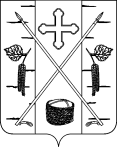 БЕРЕЗОВСКИЙ ПОСЕЛКОВЫЙ СОВЕТ ДЕПУТАТОВРЕШЕНИЕп. БерезовкаИ.о. Главы поселкаА.А. Кузнецов                  Председатель Березовского                   Поселкового Совета депутатов                  С.С. Свиридов